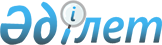 Исатай ауданы мәслихатының 2017 жылғы 25 желтоқсандағы № 133-VI "2018-2020 жылдарға арналған Исатай ауданының ауылдық округтерінің бюджеттерін бекіту туралы" шешіміне өзгерістер енгізу туралыАтырау облысы Исатай аудандық мәслихатының 2018 жылғы 26 желтоқсандағы № 201-VI шешімі. Атырау облысының Әділет департаментінде 2018 жылғы 27 желтоқсанда № 4308 болып тіркелді
      Қазақстан Республикасының 2008 жылғы 4 желтоқсандағы Бюджет кодексінің 109-1 бабына, "Қазақстан Республикасындағы жергілікті мемлекеттік басқару және өзін-өзі басқару туралы" Қазақстан Республикасының 2001 жылғы 23 қаңтардағы Заңының 6-бабына сәйкес және аудан әкімдігінің 2018-2020 жылдарға арналған ауылдық округтер бюджетін нақтылау туралы ұсынысын қарап, Исатай аудандық мәслихаты ШЕШІМ ҚАБЫЛДАДЫ:
      1. Аудандық мәслихаттың 2017 жылғы 25 желтоқсандағы № 133-VI "2018-2020 жылдарға арналған Исатай ауданының ауылдық округтерінің бюджеттерін бекіту туралы" (нормативтік құқықтық актілерді мемлекеттік тіркеу тізіліміне № 4048 санымен тіркелген, 2018 жылғы 27 қаңтарда Қазақстан Республикасы нормативтік құқықтық актілерінің эталондық бақылау банкінде жарияланған) шешіміне келесі өзгерістер енгізілсін:
      1-тармақта:
      1) тармақшада:
      "249 975" сандары "223 865" сандармен ауыстырылсын; 
      "29 473" сандары "29 389" сандармен ауыстырылсын; 
      "1 653" сандары "1 749" сандармен ауыстырылсын; 
      "218 837" сандары "192 727" сандармен ауыстырылсын; 
      2) тармақшада:
      "249 975" сандары "223 865" сандармен ауыстырылсын; 
      2-тармақта:
      1) тармақшада:
      "89 524" сандары "90 124" сандармен ауыстырылсын; 
      "83 933" сандары "84 533" сандармен ауыстырылсын; 
      2) тармақшада:
      "89 524" сандары "90 124" сандармен ауыстырылсын; 
      3-тармақта:
      1) тармақшада:
      "77 580" сандары "78 100" сандармен ауыстырылсын; 
      "71 075" сандары "71 595" сандармен ауыстырылсын; 
      2) тармақшада:
      "77 580" сандары "78 100" сандармен ауыстырылсын; 
      4-тармақта:
      1) тармақшада:
      "98 393" сандары "98 613" сандармен ауыстырылсын; 
      "88 194" сандары "88 414" сандармен ауыстырылсын; 
      2) тармақшада:
      "98 393" сандары "98 613" сандармен ауыстырылсын; 
      6-1 тармақ:
      "215 409" сандар "217 639" сандармен ауыстырылсын;
      "65 068" сандар "38 068" сандармен ауыстырылсын;
      2. Көрсетілген шешімнің 1, 4, 7, 10 қосымшалары осы шешімнің 1, 2, 3, 4 қосымшаларына сәйкес жаңа редакцияда мазмұндалсын.
      3. Осы шешімнің орындалысына бақылау жасау Исатай аудандық мәслихатының бюджет, қаржы, экономика, кәсіпкерлікті дамыту, аграрлық және экология жөніндегі тұрақты комиссиясына (А. Рахметов) жүктелсін.
      4. Осы шешім 2018 жылғы 1 қаңтардан бастап қолданысқа енгізіледі. Аққыстау ауылдық округінің 2018 жылға арналған бюджеті Жанбай ауылдық округінің 2018 жылға арналған бюджеті Қамыскала ауылдық округінің 2018 жылға арналған бюджеті Тұщықұдық ауылдық округінің 2018 жылға арналған бюджеті
					© 2012. Қазақстан Республикасы Әділет министрлігінің «Қазақстан Республикасының Заңнама және құқықтық ақпарат институты» ШЖҚ РМК
				
      Аудандық мәслихаттың кезектен тыс
XXXIII cессиясының төрағасы

Д. Зұлхашев

      Аудандық мәслихат хатшысы

Н. Мұханбеталиев
Аудандық мәслихаттың 2018 жылғы  26 желтоқсандағы № 201-VI шешіміне 1-қосымшаАудандық мәслихаттың 2017 жылғы 25 желтоқсандағы № 133-VI шешіміне 1-қосымша
Санаты
Санаты
Санаты
Санаты
Сомасы (мың теңге)
Сыныбы
Сыныбы
Сыныбы
Сомасы (мың теңге)
Кіші сыныбы
Кіші сыныбы
Сомасы (мың теңге)
Атауы
І Кірістер
223 865
1
Салықтық түсімдері
29 389
01
Табыс салығы
9 276
2
Жеке табыс салығы
9 276
04
Меншікке салынатын салықтар
20 113
1
Мүлікке салынатын салықтар
783
3
Жер салығы
375
4
Көлік құралдарына салынатын салық
18 955
2
Салықтық емес түсімдер
1 749
01
Мемлекеттік меншіктен түсетін кірістер
841
10
Мемлекет меншігіндегі мүлікті жалға алудан түсетін кірістер
841
06
Басқа да салықтық емес түсiмдер 
908
1
Басқа да салықтық емес түсiмдер
908
3
Негізгі капиталды сатудан түсетін түсімдер
0
4
Трансферттердің түсімдері
192 727
02
Мемлекеттік басқарудың жоғарғы тұрған органдарынан түсетін трансферттер
192 727
3
Облыстық бюджеттен түсетін трансферттер
192 727
Функционалдық топ
Функционалдық топ
Функционалдық топ
Функционалдық топ
Функционалдық топ
Сомасы (мың теңге)
Кіші функционалдық топ
Кіші функционалдық топ
Кіші функционалдық топ
Кіші функционалдық топ
Сомасы (мың теңге)
Бюджеттік бағдарлама әкімшісі
Бюджеттік бағдарлама әкімшісі
Бюджеттік бағдарлама әкімшісі
Сомасы (мың теңге)
Бюджеттік бағдарлама
Бюджеттік бағдарлама
Сомасы (мың теңге)
Атауы
ІІ Шығыстар
223 865
1
Жалпы сипаттағы мемлекеттiк қызметтер
39 990
01
Мемлекеттiк басқарудың жалпы функцияларын орындайтын өкiлдi, атқарушы және басқа органдар
39 990
124
Аудандық маңызы бар қала, ауыл, кент, ауылдық округ әкімінің аппараты
39 990
001
Аудандық маңызы бар қала, ауыл, кент, ауылдық округ әкімінің қызметін қамтамасыз ету жөніндегі қызметтер
39 990
4
Білім беру
135 113
01
Мектепке дейiнгi тәрбие және оқыту
135 113
124
Қаладағы аудан, аудандық маңызы бар қала, кент, ауыл, ауылдық округ әкімінің аппараты
135 113
004
Мектепке дейінгі тәрбиелеу және оқыту және мектепке дейінгі тәрбиелеу және оқыту ұйымдарында медициналық қызмет көрсетуді ұйымдастыру
135 113
6
Әлеуметтiк көмек және әлеуметтiк қамсыздандыру
4 536
02
Әлеуметтiк көмек
4 536
124
Аудандық маңызы бар қала, ауыл, кент, ауылдық округ әкімінің аппараты
4 536
003
Мұқтаж азаматтарға үйде әлеуметтік көмек көрсету
4 536
7
Тұрғын үй-коммуналдық шаруашылық
35 601
02
Коммуналдық шаруашылық
11 641
124
Аудандық маңызы бар қала, ауыл, кент, ауылдық округ әкімінің аппараты
11 641
014
Елді мекендерді сумен жабдықтауды ұйымдастыру
11 641
03
Елді-мекендерді көркейту
23 960
124
Аудандық маңызы бар қала, ауыл, кент, ауылдық округ әкімінің аппараты
23 960
008
Елді мекендердегі көшелерді жарықтандыру
19 714
009
Елді мекендердің санитариясын қамтамасыз ету
3 246
011
Елді мекендерді абаттандыру мен көгалдандыру
1 000
13
Басқалар
8 625
09
Басқалар
8 625
124
Аудандық маңызы бар қала, ауыл, кент, ауылдық округ әкімінің аппараты
8 625
040
Өңірлерді дамытудың 2020 жылға дейінгі бағдарламасы шеңберінде өңірлерді экономикалық дамытуға жәрдемдесу бойынша шараларды іске асыруға ауылдық елді мекендерді жайластыруды шешуге арналған іс-шараларды іске асыру
8 625
III.Таза бюджеттік кредиттеу
0
IV. Қаржы активтерімен операциялар бойынша сальдо
0
V. Бюджет тапшылығы (профициті)
0
VI. Бюджет тапшылығын қаржыландыру (профицитін пайдалану)
0Аудандық мәслихаттың 2018 жылғы 26 желтоқсандағы № 201-VI шешіміне 2-қосымшаАудандық мәслихаттың 2017 жылғы 25 желтоқсандағы № 133-VI шешіміне 4-қосымша
Санаты
Санаты
Санаты
Санаты
Сомасы (мың теңге)
Сыныбы
Сыныбы
Сыныбы
Сомасы (мың теңге)
Кіші сыныбы
Кіші сыныбы
Сомасы (мың теңге)
Атауы
І Кірістер
90 124
1
Салықтық түсімдері
5 440
01
Табыс салығы
706
2
Жеке табыс салығы
706
04
Меншікке салынатын салықтар
4 734
1
Мүлікке салынатын салықтар
55
3
Жер салығы
136
4
Көлік құралдарына салынатын салық
4 543
2
Салықтық емес түсімдер
151
01
Мемлекеттік меншіктен түсетін кірістер
151
5
Мемлекет меншігіндегі мүлікті жалға алудан түсетін кірістер
151
3
Негізгі капиталды сатудан түсетін түсімдер
0
4
Трансферттердің түсімдері
84 533
02
Мемлекеттік басқарудың жоғарғы тұрған органдарынан түсетін трансферттер
84 533
3
Аудандардың (облыстық маңызы бар қаланың) бюджетінен трансферттер
84 533
Функционалдық топ
Функционалдық топ
Функционалдық топ
Функционалдық топ
Функционалдық топ
Сомасы (мың теңге)
Кіші функционалдық топ
Кіші функционалдық топ
Кіші функционалдық топ
Кіші функционалдық топ
Сомасы (мың теңге)
Бюджеттік бағдарлама әкімшісі
Бюджеттік бағдарлама әкімшісі
Бюджеттік бағдарлама әкімшісі
Сомасы (мың теңге)
Бюджеттік бағдарлама
Бюджеттік бағдарлама
Сомасы (мың теңге)
Атауы
ІІ Шығыстар
90 124
1
Жалпы сипаттағы мемлекеттiк қызметтер
28 388
01
Мемлекеттiк басқарудың жалпы функцияларын орындайтын өкiлдi, атқарушы және басқа органдар
28 388
124
Аудандық маңызы бар қала, ауыл, кент, ауылдық округ әкімінің аппараты
28 388
001
Аудандық маңызы бар қала, ауыл, кент, ауылдық округ әкімінің қызметін қамтамасыз ету жөніндегі қызметтер
28 388
4
Білім беру
27 421
01
Мектепке дейiнгi тәрбие және оқыту
27 421
124
Аудандық маңызы бар қала, ауыл, кент, ауылдық округ әкімінің аппараты
27 421
004
Мектепке дейінгі тәрбиелеу және оқыту және мектепке дейінгі тәрбиелеу және оқыту ұйымдарында медициналық қызмет көрсетуді ұйымдастыру
27 421
6
Әлеуметтiк көмек және әлеуметтiк қамсыздандыру
3 225
02
Әлеуметтiк көмек
3 225
124
Аудандық маңызы бар қала, ауыл, кент, ауылдық округ әкімінің аппараты
3 225
003
Мұқтаж азаматтарға үйде әлеуметтік көмек көрсету
3 225
7
Тұрғын үй-коммуналдық шаруашылық
11 182
02
Коммуналдық шаруашылық
9 777
124
Аудандық маңызы бар қала, ауыл, кент, ауылдық округ әкімінің аппараты
9 777
014
Елді мекендерді сумен жабдықтауды ұйымдастыру
9 777
03
Елді-мекендерді көркейту
1 405
124
Аудандық маңызы бар қала, ауыл, кент, ауылдық округ әкімінің аппараты
1 405
008
Елді мекендердегі көшелерді жарықтандыру
735
009
Елді мекендердің санитариясын қамтамасыз ету
350
011
Елді мекендерді абаттандыру мен көгалдандыру
320
8
Мәдениет, спорт, туризм және ақпараттық кеңістiк
17 003
01
Мәдениет саласындағы қызмет
17 003
124
Аудандық маңызы бар қала, ауыл, кент, ауылдық округ әкімінің аппараты
17 003
006
Жергілікті деңгейде мәдени-демалыс жұмысын қолдау
17 003
13
Басқалар
2 905
09
Басқалар
2 905
124
Аудандық маңызы бар қала, ауыл, кент, ауылдық округ әкімінің аппараты
2 905
040
Өңірлерді дамытудың 2020 жылға дейінгі бағдарламасы шеңберінде өңірлерді экономикалық дамытуға жәрдемдесу бойынша шараларды іске асыруға ауылдық елді мекендерді жайластыруды шешуге арналған іс-шараларды іске асыру
2 905
III.Таза бюджеттік кредиттеу
0
IV. Қаржы активтерімен операциялар бойынша сальдо
0
V. Бюджет тапшылығы (профициті)
0
VI. Бюджет тапшылығын қаржыландыру (профицитін пайдалану)
0 Аудандық мәслихаттың 2018 жылғы 26 желтоқсандағы№ 201-VI шешіміне 3-қосымшаАудандық мәслихаттың 2017 жылғы 25 желтоқсандағы № 133-VI шешіміне 7-қосымша
Санаты
Санаты
Санаты
Санаты
Сомасы (мың теңге)
Сыныбы
Сыныбы
Сыныбы
Сомасы (мың теңге)
Кіші сыныбы
Кіші сыныбы
Сомасы (мың теңге)
Атауы
І Кірістер
78 100
1
Салықтық түсімдері
5 257
01
Табыс салығы
1 796
2
Жеке табыс салығы
1 796
04
Меншікке салынатын салықтар
3 461
1
Мүлікке салынатын салықтар
138
3
Жер салығы
154
4
Көлік құралдарына салынатын салық
3 169
2
Салықтық емес түсімдер
1 248
01
Мемлекеттік меншіктен түсетін кірістер
108
5
Мемлекет меншігіндегі мүлікті жалға алудан түсетін кірістер
108
06
Басқа да салықтық емес түсiмдер 
1 140
1
Басқа да салықтық емес түсiмдер 
1 140
3
Негізгі капиталды сатудан түсетін түсімдер
0
4
Трансферттердің түсімдері
71 595
02
Мемлекеттік басқарудың жоғарғы тұрған органдарынан түсетін трансферттер
71 595
3
Аудандардың (облыстық маңызы бар қаланың) бюджетінен трансферттер
71 595
Функционалдық топ
Функционалдық топ
Функционалдық топ
Функционалдық топ
Функционалдық топ
Сомасы (мың теңге)
Кіші функционалдық топ
Кіші функционалдық топ
Кіші функционалдық топ
Кіші функционалдық топ
Сомасы (мың теңге)
Бюджеттік бағдарлама әкімшісі
Бюджеттік бағдарлама әкімшісі
Бюджеттік бағдарлама әкімшісі
Сомасы (мың теңге)
Бюджеттік бағдарлама
Бюджеттік бағдарлама
Сомасы (мың теңге)
Атауы
ІІ Шығыстар
78 100
1
Жалпы сипаттағы мемлекеттiк қызметтер
19 365
01
Мемлекеттiк басқарудың жалпы функцияларын орындайтын өкiлдi, атқарушы және басқа органдар
19 365
124
Аудандық маңызы бар қала, ауыл, кент, ауылдық округ әкімінің аппараты
19 365
001
Аудандық маңызы бар қала, ауыл, кент, ауылдық округ әкімінің қызметін қамтамасыз ету жөніндегі қызметтер
19 365
4
Білім беру
28 106
01
Мектепке дейiнгi тәрбие және оқыту
28 106
124
Аудандық маңызы бар қала, ауыл, кент, ауылдық округ әкімінің аппараты
28 106
004
Мектепке дейінгі тәрбиелеу және оқыту және мектепке дейінгі тәрбиелеу және оқыту ұйымдарында медициналық қызмет көрсетуді ұйымдастыру
28 106
6
Әлеуметтiк көмек және әлеуметтiк қамсыздандыру
3 105
02
Әлеуметтiк көмек
3 105
124
Аудандық маңызы бар қала, ауыл, кент, ауылдық округ әкімінің аппараты
3 105
003
Мұқтаж азаматтарға үйде әлеуметтік көмек көрсету
3 105
7
Тұрғын үй-коммуналдық шаруашылық
14 454
02
Коммуналдық шаруашылық
11 544
124
Аудандық маңызы бар қала, ауыл, кент, ауылдық округ әкімінің аппараты
11 544
014
Елді мекендерді сумен жабдықтауды ұйымдастыру
11 544
03
Елді-мекендерді көркейту
2 910
124
Аудандық маңызы бар қала, ауыл, кент, ауылдық округ әкімінің аппараты
2 910
008
Елді мекендердегі көшелерді жарықтандыру
2 190
009
Елді мекендердің санитариясын қамтамасыз ету
320
011
Елді мекендерді абаттандыру мен көгалдандыру
400
8
Мәдениет, спорт, туризм және ақпараттық кеңістiк
11 000
01
Мәдениет саласындағы қызмет
11 000
124
Қаладағы аудан, аудандық маңызы бар қала, кент, ауыл, ауылдық округ әкімінің аппараты
11 000
006
Жергілікті деңгейде мәдени-демалыс жұмысын қолдау
11 000
13
Басқалар
2 070
09
Басқалар
2 070
124
Аудандық маңызы бар қала, ауыл, кент, ауылдық округ әкімінің аппараты
2 070
040
Өңірлерді дамытудың 2020 жылға дейінгі бағдарламасы шеңберінде өңірлерді экономикалық дамытуға жәрдемдесу бойынша шараларды іске асыруға ауылдық елді мекендерді жайластыруды шешуге арналған іс-шараларды іске асыру
2 070
III.Таза бюджеттік кредиттеу
0
IV. Қаржы активтерімен операциялар бойынша сальдо
0
V. Бюджет тапшылығы (профициті)
0
VI. Бюджет тапшылығын қаржыландыру (профицитін пайдалану)
0Аудандық мәслихаттың 2018 жылғы 26 желтоқсандағы № 201-VI шешіміне 4-қосымшаАудандық мәслихаттың 2017 жылғы 25 желтоқсандағы № 133-VI шешіміне 10-қосымша
Санаты
Санаты
Санаты
Санаты
Сомасы (мың теңге)
Сыныбы
Сыныбы
Сыныбы
Сомасы (мың теңге)
Кіші сыныбы
Кіші сыныбы
Сомасы (мың теңге)
Атауы
І Кірістер
98 613
1
Салықтық түсімдері
9 811
01
Табыс салығы
2 175
2
Жеке табыс салығы
2 175
04
Меншікке салынатын салықтар
7 636
1
Мүлікке салынатын салықтар
279
3
Жер салығы
211
4
Көлік құралдарына салынатын салық
7 146
2
Салықтық емес түсімдер
388
01
Мемлекеттік меншіктен түсетін кірістер
170
5
Мемлекет меншігіндегі мүлікті жалға алудан түсетін кірістер
170
06
Басқа да салықтық емес түсiмдер 
218
1
Басқа да салықтық емес түсiмдер 
218
3
Негізгі капиталды сатудан түсетін түсімдер
0
4
Трансферттердің түсімдері
88 414
02
Мемлекеттік басқарудың жоғарғы тұрған органдарынан түсетін трансферттер
88 414
3
Аудандардың (облыстық маңызы бар қаланың) бюджетінен трансферттер
88 414
Функционалдық топ
Функционалдық топ
Функционалдық топ
Функционалдық топ
Функционалдық топ
Сомасы (мың теңге)
Кіші функционалдық топ
Кіші функционалдық топ
Кіші функционалдық топ
Кіші функционалдық топ
Сомасы (мың теңге)
Бюджеттік бағдарлама әкімшісі
Бюджеттік бағдарлама әкімшісі
Бюджеттік бағдарлама әкімшісі
Сомасы (мың теңге)
Бюджеттік бағдарлама
Бюджеттік бағдарлама
Сомасы (мың теңге)
Атауы
ІІ Шығыстар
98 613
1
Жалпы сипаттағы мемлекеттiк қызметтер
28 229
01
Мемлекеттiк басқарудың жалпы функцияларын орындайтын өкiлдi, атқарушы және басқа органдар
28 229
124
Аудандық маңызы бар қала, ауыл, кент, ауылдық округ әкімінің аппараты
28 229
001
Аудандық маңызы бар қала, ауыл, кент, ауылдық округ әкімінің қызметін қамтамасыз ету жөніндегі қызметтер
28 229
4
Білім беру
32 488
01
Мектепке дейiнгi тәрбие және оқыту
32 488
124
Аудандық маңызы бар қала, ауыл, кент, ауылдық округ әкімінің аппараты
32 488
004
Мектепке дейінгі тәрбиелеу және оқыту және мектепке дейінгі тәрбиелеу және оқыту ұйымдарында медициналық қызмет көрсетуді ұйымдастыру
32 488
6
Әлеуметтiк көмек және әлеуметтiк қамсыздандыру
2 677
02
Әлеуметтiк көмек
2 677
124
Аудандық маңызы бар қала, ауыл, кент, ауылдық округ әкімінің аппараты
2 677
003
Мұқтаж азаматтарға үйде әлеуметтік көмек көрсету
2 677
7
Тұрғын үй-коммуналдық шаруашылық
12 014
02
Коммуналдық шаруашылық
9 904
124
Аудандық маңызы бар қала, ауыл, кент, ауылдық округ әкімінің аппараты
9 904
014
Елді мекендерді сумен жабдықтауды ұйымдастыру
9 904
03
Елді-мекендерді көркейту
2 110
124
Аудандық маңызы бар қала, ауыл, кент, ауылдық округ әкімінің аппараты
2 110
008
Елді мекендердегі көшелерді жарықтандыру
1 340
009
Елді мекендердің санитариясын қамтамасыз ету
370
011
Елді мекендерді абаттандыру мен көгалдандыру
400
8
Мәдениет, спорт, туризм және ақпараттық кеңістiк
18 460
01
Мәдениет саласындағы қызмет
18 460
124
Қаладағы аудан, аудандық маңызы бар қала, кент, ауыл, ауылдық округ әкімінің аппараты
18 460
006
Жергілікті деңгейде мәдени-демалыс жұмысын қолдау
18 460
13
Басқалар
4 745
09
Басқалар
4 745
124
Аудандық маңызы бар қала, ауыл, кент, ауылдық округ әкімінің аппараты
4 745
040
Өңірлерді дамытудың 2020 жылға дейінгі бағдарламасы шеңберінде өңірлерді экономикалық дамытуға жәрдемдесу бойынша шараларды іске асыруға ауылдық елді мекендерді жайластыруды шешуге арналған іс-шараларды іске асыру
4 745
III.Таза бюджеттік кредиттеу
0
IV. Қаржы активтерімен операциялар бойынша сальдо
0
V. Бюджет тапшылығы (профициті)
0
VI. Бюджет тапшылығын қаржыландыру (профицитін пайдалану)
0